Общие положенияНастоящее Положение о внутренней системе оценки качества образования (Положение) в государственном казенном специальном учебно – воспитательном общеобразовательном учреждении «Челябинская областная специальная общеобразовательная школа закрытого типа» (далее по тексту – спецшкола):определяет направления внутренней оценки качества образования и состав контрольно - оценочных процедур;  регламентирует порядок организации и проведения контрольно-оценочных процедур;  закрепляет критерии и формы оценки по различным направлениям и функционал субъектов внутренней оценки качества образования;  обеспечивает соответствие результатам независимой оценки качества образования;учитывает федеральные требования к порядку процедуры самообследования ОО и параметры, используемые в процессе федерального государственного контроля качества образования. Положение выступает основой для проектирования систем оценки достижения образовательных результатов обучающихся в рамках основной образовательной программы основного общего образования. Положение разработано в соответствии: с Федеральным законом от 29.12.2012 «Об образовании в Российской Федерации» № 273-ФЗ; с Федеральной целевой программой развития образования на 2016–2020 годы, утвержденной постановлением Правительства РФ от 23.05.2015 № 497;  Порядком организации и осуществления образовательной деятельности по основным общеобразовательным программам – образовательным программам начального общего, основного общего и среднего общего образования, утвержденным приказом Минобрнауки России от 30.08.2013 № 1015;  Федеральным государственным образовательным стандартом (ФГОС) основного общего образования, утвержденным приказом Минобрнауки России от 17.12.2010 № 1897; Порядком проведения самообследования в образовательной организации, утвержденным приказом Минобрнауки России от 14.06.2013 № 426; Показателями деятельности образовательной организации, подлежащей самообследованию, утвержденным приказом Минобрнауки России от 10.12.2013 № 1324; Уставом ГКСУВОУ «Челябинская областная специальная общеобразовательная школа закрытого типа».В Положении использованы следующие определения и сокращения: качество образования – комплексная характеристика образовательной деятельности и подготовки обучающегося, выражающая степень его соответствия ФГОС, образовательным стандартам, федеральным государственным требованиям и (или) потребностям физического или юридического лица, в интересах которого осуществляется образовательная деятельность, в том числе степень достижения планируемых результатов освоения основной образовательной программы; ВСОКО – внутренняя система оценки качества образования (система мероприятий и процедур, необходимых для осуществления контроля состояния качества образовательной деятельности посредством обеспечения своевременной, полной и объективной информации о качестве образовательных программ, которые реализует ОО, и результатах освоения программ обучающимися;  НОКО (независимая оценка качества образования) - это деятельность официально уполномоченных структур и организаций, направленная на выявление уровня удовлетворенности потребителей качеством предоставляемых образовательных услуг и соответствие качества этих услуг федеральным требованиям;  ВШК – внутришкольный контроль (компонент ВСОКО, который поддерживает гарантии участников образовательных отношений на получение качественного образования; ГИА – государственная итоговая аттестация;ГВЭ – государственный выпускной экзамен;                                                              3 –ООП – основная образовательная программа; УУД – универсальные учебные действия; ВСОКО функционирует как единая система контроля и оценки качества образования в спецшколе и включает в себя: субъекты контрольно-оценочной деятельности;  контрольно-оценочные процедуры;  контрольно-измерительные материалы;  аналитические документы для внутреннего потребления;  информационно-аналитические продукты для трансляции в публичных источниках. Организация ВСОКО Направления ВСОКО: качество образовательных программ;  качество условий реализации образовательных программ;  качество образовательных результатов обучающихся;  удовлетворенность потребителей качеством образования.  Оценочные мероприятия и процедуры в рамках ВСОКО проводятся в течение всего учебного года; результаты обобщаются на этапе подготовки спецшколой отчета о самообследовании.  Мероприятия ВШК являются частью ВСОКО.  Основные мероприятия ВСОКО: оценка соответствия реализуемых в спецшколе образовательных программ федеральным требованиям;  контроль реализации рабочих учебных программ;  оценка условий реализации ООП федеральным требованиям;  контроль состояния условий реализации ООП и мониторинг реализации «дорожной карты» развития условий реализации ООП;  мониторинг сформированности и развития метапредметных образовательных результатов;                                                               оценка уровня достижения обучающимися планируемых предметных и метапредметных результатов освоения ООП;мониторинг личностного развития обучающихся, сформированности у обучающихся личностных УУД;  контроль реализации Программы воспитания и социализации;  оценка удовлетворенности участников образовательных отношений качеством образования; систематизация и обработка оценочной информации, подготовка аналитических документов по итогам ВСОКО; подготовка текста отчета о самообследовании, в том числе для размещения на официальном сайте спецшколы.  Состав лиц, выполняемый ими в рамках ВСОКО функционал, состав и сроки контрольно - оценочных мероприятий определяются ежегодным приказом директора спецшколы.Контрольно-оценочные мероприятия и процедуры в рамках ВСОКО включаются в годовой план работы спецшколы. Оценка образовательной программы Оценке подлежит основная образовательная программа, разработанная согласно требованиям образовательных стандартов (федеральный государственный стандарт основного общего образования).Оценка ООП проводится на этапе ее согласования и утверждения.В случае внесения в ООП изменений и дополнений, проводится оценка этих изменений и дополнений на предмет соответствия требованиям ФГОС Приложение 1).Оценка условий реализации образовательной программы Структура оценки условий реализации ООП ООО разрабатывается на основе требований ФГОС к кадровым, психолого-педагогическим, материально-техническим, учебно - методическим условиям и информационной образовательной среде. Оценка условий реализации ООП ООО предусматривает проведение контроля состояния условий. Предметом контроля выступают показатели «дорожной карты» развития условий (приложение 2).  Совокупность параметров оценки и их распределение по группам условий реализации ООП ООО соответствует федеральным требованиям к показателям эффективности деятельности организации, подлежащей самообследованию.  Оценка условий реализации ООП ООО проводится: на этапе разработки ООП  ООО (стартовая оценка);  ежегодно в ходе подготовки отчета о самообследовании. Стартовая оценка проводится с целью учета имеющихся условий при планировании результатов образовательной деятельности и состава мероприятий по их достижению. Стартовая оценка условий дополняется «дорожной картой» их развития за период реализации ООП ООО.  Показатели стартовой оценки и показатели «дорожной карты» вносятся в организационный раздел ООП ООО. Ежегодно в ходе подготовки отчета о самообследовании проводится контроль состояния условий. Предметом контроля выступают: выполнение показателей «дорожной карты» ООП;  совокупное состояние условий образовательной деятельности в учреждении.Результаты ежегодной оценки совокупного состояния условий образовательной деятельности спецшколы включаются в отчет о самообследовании. Оценка образовательных результатов обучающихся  Оценка достижения предметных результатов освоения ООП в соответствии с ФГОС проводится в  форме текущего контроля,   промежуточной аттестации  и итоговой аттестации по учебным предметам, не выносимым на ГИА.Оценка достижения метапредметных результатов освоения ООП проводится в формах комплексной работы на межпредметной основе, групповых и индивидуальных проектов, практической работы с использованием ИКТ. Итоговой оценке достижения метапредметных результатов предшествует оценка этих результатов в рамках промежуточных аттестаций. Продвижение обучающегося в достижении метапредметных образовательных результатов выступает предметом обязательного мониторинга.  Достижение личностных результатов освоения ООП, в том числе сформированность личностных УУД, не подлежит итоговой оценке, а диагностируется в ходе мониторинга личностного развития обучающихся.Внутришкольный контроль (ВШК)Мероприятия ВШК являются неотъемлемой частью ВСОКО. Под ВШК понимается система управления качеством образовательной деятельности посредством планирования, организации и проведения контрольно-оценочных мероприятий, соответствующих направлениям ВСОКО.  Мероприятия ВШК и обеспечивающие их контрольно-оценочные процедуры ВСОКО включаются в годовой план работы спецшколы.  Данные ВШК выступают предметом различных мониторингов:мониторинг личностного развития обучающихся; мониторинг достижения обучающимися метапредметных образовательных результатов; мониторинг выполнения «дорожной карты» развития условий реализации образовательной программы; мониторинг показателей отчета о самообследовании. Документация ВСОКО Документация ВСОКО – это совокупность информационно-аналитических продуктов контрольно-оценочной деятельности субъектов ВСОКО.  Обязательным, подлежащим размещению на сайте спецшколы, документом ВСОКО является отчет о самообследовании.  Для внутреннего использования субъекты ВСОКО готовят справки по результатам ВШК, локальные аналитические записки в случае внепланового контроля в одном из направлений ВСОКО и сводные аналитические справки по итогам мониторингов.Заключительные положенияНастоящее Положение реализуется во взаимосвязи с Положением о формах, периодичности, порядке текущего контроля и промежуточной аттестации обучающихся. Текст настоящего Положения подлежит размещению в установленном порядке на официальном сайте спецшколы.Настоящее Положение вступает в силу с момента его утверждения приказом директора спецшколы.Настоящее Положение считается действующим до утверждения нового Положения.Приложение 1 к Положению о ВСОКОГКСУВОУ «Челябинская областная специальная общеобразовательнаяшкола закрытого типа»Критерии оценки основной образовательной программы основного общего образованияПриложение 1 к Положению о ВСОКОГКСУВОУ «Челябинская областная специальная общеобразовательнаяшкола закрытого типа»Критерии оценки условий реализации образовательных программ№ п/пКритерии оценкиЕдиницы измерения1.Образовательная деятельность1.Образовательная деятельность1.Образовательная деятельность1.1.Общая численность обучающихся, осваивающих основнуюобразовательную программу:человек1.2.Формы получения образования в ОО:человек1.2. - очнаяИмеется/не имеется2. Соответствие образовательной программы требованиям ФГОС2.1.Соответствие структуры ООП требованиям ФГОС Соответствует / не соответствует2.2.Наличие материалов, подтверждающих реализацию в ООП части, формируемой участниками образовательных отношений Имеется / не имеется2.3.Соответствие объема части ООП, формируемой участниками образовательных отношений, требованиям ФГОС Соответствует / не соответствует2.4..Отражение в пояснительной записке к ООП специфики и традиций образовательной организации, социального запроса потребителей образовательных услуг Имеется / не имеется2.5.Соответствие учебного плана ООП требованиям ФГОС по составу предметных областей и наименованиям учебных предметов Соответствует / не соответствует2.6.Соответствие учебного плана ООП требованиям ФГОС по объему Соответствует / не соответствует2.7.Соответствие учебного плана ООП требованиям СанПиН Соответствует / не соответствует2.8.Наличие рабочих программ учебных предметов, курсов, дисциплин (модулей) по всем предметам учебного плана, их соответствие требованиям ФГОС Имеется / не имеется2.9.Наличие рабочих программ курсов части учебного плана, формируемой участниками образовательных отношений Имеется / не имеется2.10Наличие плана внеурочной деятельности Имеется / не имеется2.11Соответствие плана внеурочной деятельности требованиям ФГОС по составу и наименованию направлений внеурочной деятельности Соответствует/ не соответствует2.12Соответствие плана внеурочной деятельности требованиям ФГОС по объему часов Соответствует/ не соответствует2.13Соответствие мероприятий плана внеурочной деятельности планируемым результатам ООП, в том числе Программе формирования и развития УУД и Программе воспитания и социализацииСоответствует/ не соответствует2.14Наличие рабочих программ курсов внеурочной деятельности для курсов внеурочной деятельности, внесенных в план внеурочной деятельности Имеется / не имеется2.15Соответствие рабочих программ курсов внеурочной деятельности требованиям ФГОС Соответствует/ не соответствует2.16Наличие Программы формирования и развития УУД Имеется / не имеется2.17Соответствие Программы формирования и развития УУД требованиям ФГОС Соответствует/ не соответствует2.18Наличие Программы воспитания и социализации Имеется / не имеется2.19Соответствие Программы воспитания  и социализации требованиям ФГОС Соответствует/ не соответствуетГруппа условийКритерии оценкиЕдиницы измеренияКонтроль состояния условийКонтроль состояния условийКонтроль состояния условийГруппа условийКритерии оценкиЕдиницы измеренияСтартовый показательПланируемый показатель% выполнения планаКадровые условияЧисленность / удельный вес численностипедагогических работников, имеющихвысшее образование, в общей численностипедагогических работниковЧел./%Кадровые условияЧисленность / удельный вес численностипедагогических работников, имеющихвысшее образование педагогическойнаправленности (профиля), в общейчисленности педагогических работниковЧел./%Кадровые условияЧисленность / удельный вес численностипедагогических работников, которым порезультатам аттестации присвоенаквалификационная категория, в общейчисленности педагогических работников, втом числе:– первая;– высшаяЧел./%Кадровые условияЧисленность / удельный вес численностипедагогических работников в общейчисленности педагогических работников, педагогический стаж работы которыхсоставляет:– до 5 лет;– свыше 30 летЧел./%Кадровые условияЧисленность / удельный вес численностипедагогических работников, прошедших запоследние три года повышениеквалификации по профилюпрофессиональной деятельности, в общейчисленности педагогических иадминистративно-хозяйственныхработниковЧел./%Кадровые условияЧисленность / удельный вес численностипедагогических работников,своевременно прошедших повышениеквалификации по осуществлениюобразовательной деятельности в условияхФГОС общего образования, в общейчисленности педагогических работниковЧел./%Кадровые условияЧисленность / удельный вес численностипедагогических работников, охваченныхнепрерывным профессиональнымобразованиям:– тренинги, обучающие семинары,стажировки;– вне программ повышенияквалификацииЧел./%Психолого – педагогические условияКоличество педагогов-психологов в штатном расписании Чел.Психолого – педагогические условияКоличество педагогов-психологов по совместительству Чел.Психолого – педагогические условияКоличество социальных педагогов Чел.Психолого – педагогические условияДоля педагогических работников с вмененным функционалом тьютора в общем количестве педагогических работниковЧел.Психолого – педагогические условияНаличие оборудованного помещения, приспособленного для индивидуальных консультаций с обучающимися, родителями Имеется / не имеетсяПсихолого – педагогические условияНаличие оборудованных образовательных пространств для психологической разгрузки; рекреационных зонИмеется / не имеетсяМатериально – технические условияКоличество компьютеров в расчете наодного учащегосяЕд.Материально – технические условияНаличие читального зала библиотеки, втом числе:Да / нетМатериально – технические условия– с медиатекой;Да / нетМатериально – технические условияс обеспечением возможности работы настационарных компьютерах илииспользования переносных компьютеров;Да / нетМатериально – технические условияоснащенного средствами сканирования ираспознавания текстов;Да / нетМатериально – технические условияс выходом в интернет с компьютеров,расположенных в помещении библиотеки;Да / нетМатериально – технические условияс возможностью размножения печатныхбумажных материаловДа / нетМатериально – технические условияОбщая площадь помещений, в которыхосуществляется образовательнаядеятельность, в расчете на одногоучащегосяКв. мМатериально – технические условияОбщая площадь помещений,оборудованных для групповой работы,в расчете на одного учащегосяКв. мМатериально – технические условияОбщая площадь помещений,оборудованных для проведениялабораторных занятий и учебныхисследований, в расчете на одногоучащегосяКв. мУчебно - методическое иинформационное обеспечениеКоличество экземпляров учебной и учебно-методической литературы в общем количестве единиц хранения библиотечного фонда, состоящих на учете, в расчете на одного учащегося Ед./%Учебно - методическое иинформационное обеспечениеКоличество экземпляров справочной литературы в общем количестве единиц хранения библиотечного фонда, состоящих на учете, в расчете на одного учащегося Ед./%Учебно - методическое иинформационное обеспечениеКоличество экземпляров научно - популярной литературы в общем количестве единиц хранения библиотечного фонда, состоящих на учете, в расчете на одного учащегосяЕд./%Учебно - методическое иинформационное обеспечениеСоответствие используемых учебников и учебных пособий федеральному перечню Соответс твует / не соответс твуетУчебно - методическое иинформационное обеспечениеНаличие общедоступного аннотированного перечня информационных образовательных ресурсов интернета Да / НетУчебно - методическое иинформационное обеспечениеКоличество единиц электронныхобразовательных ресурсов, используемых при реализации рабочих программ попредметам учебного планаЕд.Учебно - методическое иинформационное обеспечениеКоличество единиц цифровых программных продуктов, используемых при реализации плана внеурочной деятельности Ед.Учебно - методическое иинформационное обеспечениеКоличество единиц цифровых программных продуктов, используемых для обеспечения проектной деятельности обучающихся Ед.Учебно - методическое иинформационное обеспечениеСоответствие содержания сайта требованиям статьи 29 Федерального закона № 273-ФЗ «Об образовании в Российской Федерации» Соответс твует / не соответс твует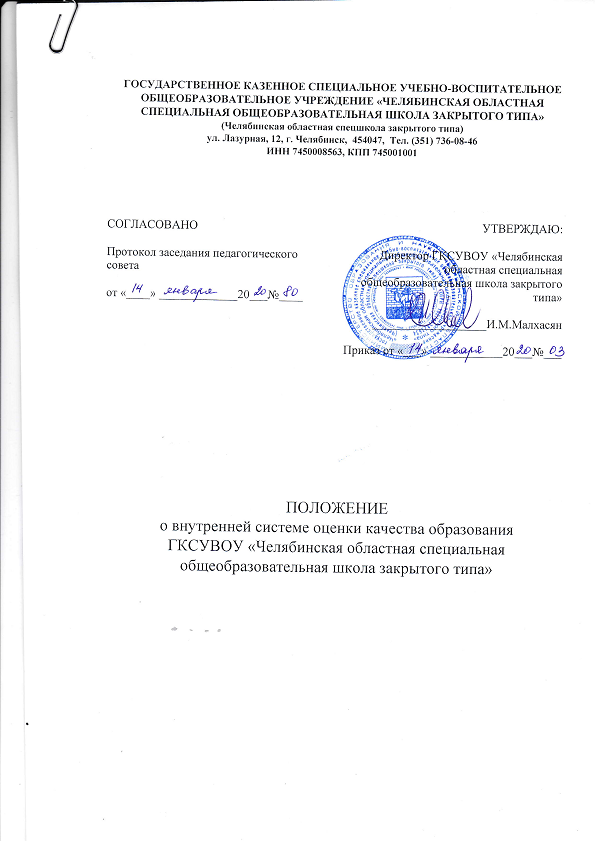 